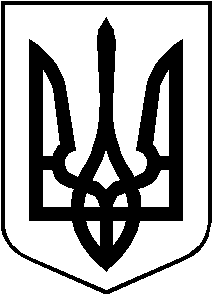 РОЖИЩЕНСЬКА МІСЬКА РАДА                         ЛУЦЬКОГО РАЙОНУ ВОЛИНСЬКОЇ ОБЛАСТІ                                                    восьмого скликанняРІШЕННЯ 08 вересня 2022 року                                                                                    № 24/21Про затвердження Положення про громадську раду                   при Рожищенській міській раді            Відповідно до статей 25, 59 Закону України «Про місцеве самоврядування в Україні», постанови Кабінету Міністрів України від 03.11.2010 р. № 996 «Про забезпечення участі громадськості у формуванні та реалізації державної політики», враховуючи рекомендації постійної комісії з питань депутатської діяльності та етики, дотримання прав людини, законності та правопорядку, земельних відносин, екології, природокористування, охорони пам’яток та історичного середовища від 02.09.2022 № 26/16, з метою забезпечення участі громадян у місцевому самоврядуванні, міська радаВИРІШИЛА :1. Затвердити Положення про громадську раду при Рожищенській міській раді (далі - Положення), що додається.2. Загальному відділу Рожищенської міської ради (Олександр Івашин) оприлюднити Положення на офіційному  вебсайті  Рожищенської  міської ради протягом трьох робочих днів з дати його затвердження.3. Контроль за виконанням цього рішення покласти на постійну комісію з питань депутатської діяльності та етики, дотримання прав людини, законності та правопорядку, земельних відносин, екології, природокористування, охорони пам’яток та історичного середовища Рожищенської міської ради.Міський голова                                       			Вячеслав ПОЛІЩУК Солодуха Алла  21541   Печко Марія 21541                                                                             ЗАТВЕРДЖЕНО                                                                         рішення Рожищенської міської ради                                                                   від 08 вересня 2022 року № 24/21ПОЛОЖЕННЯ
про громадську раду при Рожищенській міській раді(далі – Положення)І.ЗАГАЛЬНІ ПОЛОЖЕННЯ1.1. Громадська рада при Рожищенській міській раді (далі ― Громадська рада) ― тимчасовий консультативно-дорадчий орган, утворений Рожищенською міською радою (далі – міська рада) для сприяння участі громадськості у вирішенні питань місцевого значення.1.2. У своїй діяльності Громадська рада керується Конституцією та законами України, указами Президента України і постановами Верховної Ради України, прийнятими відповідно до Конституції та законів України, актами Кабінету Міністрів України, а також цим Положенням.1.3. Положення оприлюднюється на офіційному вебсайті Рожищенської міської ради (далі – на офіційному вебсайті міської ради) протягом трьох робочих днів з дати затвердження.1.4. Основними завданнями Громадської ради є:- сприяння реалізації громадянами конституційного права на участь у вирішенні питань місцевого значення;- проведення відповідно до законодавства громадського моніторингу та контролю за діяльністю  міської ради та її виконавчих органів;- сприяння врахування міською радою громадської думки під час підготовки та реалізації місцевих програм і заходів;- сприяння залученню представників заінтересованих сторін до проведення консультацій з громадськістю та моніторингу реалізації визначених законодавством повноважень міської ради щодо  результатів формування та реалізації державної, регіональної та регуляторної політики і місцевого самоврядування на території Рожищенської територіальної громади (далі – територіальна громада);- підготовка експертних пропозицій, висновків, аналітичних матеріалів з питань, віднесених до повноважень міської ради.1.5. Громадська рада здійснює свою діяльність на громадських засадах.ІІ. ПОВНОВАЖЕННЯ ГРОМАДСЬКОЇ РАДИ2.1. Громадська рада відповідно до покладених на неї завдань:1) готує та подає Рожищенському  міському голові (далі – міському голові)  та виконавчим органам міської ради:  пропозиції до орієнтовного плану проведення консультацій з громадськістю;пропозиції щодо організації консультацій з громадськістю; обов’язкові для розгляду пропозиції,  висновки, аналітичні матеріали щодо вирішення питань у відповідній сфері, підготовки проєктів нормативно-правових актів, удосконалення роботи  міської ради та її виконавчих органів;2) здійснює громадський моніторинг та контроль щодо врахування міською радою та її виконавчими органами пропозицій та зауважень громадськості, забезпеченням ними прозорості та відкритості своєї діяльності, а також дотриманням законодавства про запобігання корупції;3) інформує громадськість про свою діяльність, прийняті рішення та стан їх виконання, подає в обов’язковому порядку відповідні відомості (протоколи засідань, експертні пропозиції, висновки, аналітичні матеріали, ініціативи, напрацьовані нею та звіти про свою діяльність) загальному відділу міської ради для оприлюднення на офіційному вебсайті міської ради; 4) збирає, узагальнює та подає міському голові пропозиції громадськості щодо вирішення питань, які мають важливе суспільне значення для територіальної громади;5) організовує публічні заходи для обговорення актуальних питань розвитку територіальної громади;6) готує та оприлюднює щорічний звіт про свою діяльність на офіційному вебсайті міської ради та в інший прийнятний спосіб.2.2. Пропозиції Громадської ради розглядаються в установленому порядку міським головою, постійними комісіями  або виконавчими органами міської ради. Результат розгляду пропозицій Громадської ради щодо проєктів рішень міської ради, її виконавчого комітету чи розпоряджень міського голови відображається у звіті за результатами проведення консультацій з громадськістю.2.3. Громадська рада має право:1) утворювати постійні та тимчасові робочі органи (президія/правління, секретаріат, комітети, комісії, експертні та робочі групи тощо);2) залучати до своєї роботи представників міської ради та її виконавчих органів, підприємств, установ та організацій, незалежно від форми власності (за згодою їх керівників), що функціонують на території  територіальної громади, а також окремих фахівців (за згодою);3) організовувати і проводити семінари, конференції, засідання за круглим столом та інші публічні заходи;4) отримувати в установленому порядку від відповідних місцевих органів виконавчої влади, органів місцевого самоврядування інформацію, необхідну для забезпечення діяльності Громадської ради;5) отримувати від апарату міської ради та її виконавчих органів проекти рішень міської ради, її виконавчого комітету, розпоряджень міського голови з питань, що потребують проведення консультацій з громадськістю;6) проводити відповідно до законодавства громадську експертизу діяльності  міської ради та її виконавчих органів, а також громадську антикорупційну експертизу проєктів рішень міської ради, її виконавчого комітету,  розпоряджень міського голови та наказів керівників виконавчих органів міської ради.2.4. Строк повноважень складу Громадської ради – два роки з дня затвердження міською радою її складу.2.5. Членство в Громадській раді є індивідуальним.2.6. Громадська рада має бланк із своїм найменуванням.2.7. Члени Громадської ради мають право доступу в установленому порядку до адміністративних приміщень, в яких здійснює свої повноваження міська рада та її виконавчі органи.ІІІ. ФОРМУВАННЯ ГРОМАДСЬКОЇ РАДИ3.1. До складу Громадської ради можуть бути обрані:1) представники громадських об’єднань, релігійних, благодійних організацій, творчих спілок, професійних спілок та їх об’єднань, асоціацій, організацій роботодавців та їх об’єднань (далі - інститути громадянського суспільства), які зареєстровані в установленому порядку та які не менше шести місяців до дати оприлюднення  міською радою повідомлення про формування складу Громадської ради проводять заходи, дослідження, надають послуги, реалізують проекти тощо на території  громади;2) фахівці у відповідних сферах, що підтверджується наявністю відповідної освіти, наукового ступеня, публікацій, досліджень, а також інформацією про участь у реалізації проектів не менш як за 12 місяців до дати оприлюднення повідомлення про формування складу Громадської ради (далі – фахівці).3.2. Інститут громадянського суспільства незалежно від своєї організаційної структури та наявності місцевих осередків (відокремлених підрозділів, філій, представництв, місцевих організацій тощо) для участі в установчих зборах делегує одного представника, який одночасно є кандидатом на обрання до складу громадської ради. Пов’язані інститути громадянського суспільства (два і більше інститути громадянського суспільства мають одного і того ж керівника чи спільних членів керівних органів тощо) не можуть делегувати своїх представників до складу  Громадської ради.3.3. До складу Громадської ради не можуть бути обрані представники інститутів громадянського суспільства та фахівці,  які є народними депутатами України, депутатами міської та інших місцевих рад, посадовими особами органів державної влади та органів місцевого самоврядування.3.4 Склад Громадської ради формується на установчих зборах за участі представників інститутів громадянського суспільства та фахівців шляхом рейтингового голосування за кандидатури, які добровільно заявили про бажання брати участь у роботі Громадської ради.Якщо кількість кандидатів до складу Громадської ради дорівнює або менше її кількісного складу, визначеного ініціативною групою, рейтингове голосування на установчих зборах не проводиться. У такому разі всі кандидати, документи яких відповідають установленим вимогам, вважаються обраними до складу Громадської ради.3.5. Кількісний склад Громадської ради визначається утвореною розпорядженням міського голови відповідно до цього Положення ініціативною групою з питань формування Громадської ради (далі – ініціативна група) та не може становити більше ніж 35 осіб. 3.6. Для формування складу Громадської ради міський голова не пізніше ніж за 60 календарних днів до визначеної дати проведення установчих зборів для утворення Громадської ради (далі – установчі збори) видає розпорядження про утворення ініціативної групи.Якщо при міській раді вже утворена Громадська рада і її повноваження не були припинені достроково, ініціативна група утворюється розпорядженням міського голови не пізніше ніж за 60 календарних днів до закінчення її повноважень.Кількісний склад ініціативної групи не може становити більше ніж вісім осіб і формується із представників  посадових осіб місцевого самоврядування, депутатів, членів виконавчого комітету) міської ради та представників інститутів громадянського суспільства. Повідомлення про формування ініціативної групи опубліковується на офіційному вебсайті міської ради за 10 календарних днів до формування та затвердження її складу. Пропозиції від депутатів, членів виконавчого комітету міської ради, інститутів громадянського суспільства надходять на електронну пошту міської ради або до загального відділу міської ради упродовж 7 календарних дня з дня опублікування повідомлення про формування складу ініціативної групи. У разі ненадходження пропозицій від інститутів громадянського суспільства, склад ініціативної групи формується за пропозицією міського голови.Інформацію про персональний склад ініціативної групи загальний відділ міської ради оприлюднює на офіційному вебсайті міської ради протягом трьох робочих днів з дня її утворення.Ініціативна група розпочинає свою роботу не пізніше ніж через три робочих дні з дня утворення та затвердження її персонального складу розпорядженням міського голови.Формою роботи ініціативної групи є засідання. Засідання ініціативної групи є правомочним за умови присутності на ньому більше ніж половини членів ініціативної групи.Засідання ініціативної групи веде голова, а у разі його відсутності - секретар ініціативної групи, які визначені у розпорядженні міського голови про її утворення.Рішення ініціативної групи приймаються шляхом відкритого голосування більшістю голосів від числа присутніх на засіданні членів ініціативної групи. У разі рівного розподілу голосів під час голосування вирішальним для прийняття рішення є голос голови ініціативної групи.Засідання ініціативної групи проводяться відкрито.Повноваження ініціативної групи припиняються з дня затвердження міською радою складу Громадської ради.3.7. Загальний відділ міської ради не пізніше ніж за 45 календарних днів до проведення установчих зборів в обов’язковому порядку оприлюднює на офіційному вебсайті міської ради повідомлення про спосіб формування складу Громадської ради та її кількісний склад.У повідомленні зазначаються:орієнтовна дата, час, місце, порядок проведення установчих зборів;вимоги до інститутів громадянського суспільства, кандидатів, яких вони делегують до складу Громадської ради, та фахівців;перелік документів, які необхідно подати кандидатам разом із заявою для участі в установчих зборах;строк подання документів;відомості про склад ініціативної групи;прізвище, ім’я, електронна адреса, номер телефону відповідальної особи, яка визначається ініціативною групою.3.8. Для участі в установчих зборах до ініціативної групи подається:1) від інститутів громадянського суспільства: заява, складена у довільній формі, підписана уповноваженою особою керівного органу інституту громадянського суспільства.До заяви додаються:прийняте у порядку, передбаченому в установчих документах інституту громадянського суспільства, рішення про делегування для участі в установчих зборах представника, який одночасно є кандидатом на обрання до складу громадської ради;заява делегованого представника інституту громадянського суспільства з наданням згоди на обробку персональних даних відповідно до Закону України “Про захист персональних даних”, підписана ним особисто;біографічна довідка делегованого представника інституту громадянського суспільства із зазначенням його прізвища, імені, по батькові, числа, місяця, року і місця народження, громадянства, посади, місця роботи, посади в інституті громадянського суспільства, відомостей про освіту, наявність наукового ступеня, трудову та/або громадську діяльність, контактної інформації (поштової адреси, номера телефону, адреси електронної пошти (за наявності);відомості про результати діяльності інституту громадянського суспільства (проведені заходи, дослідження, надані послуги, реалізовані проекти, виконані програми, друковані видання, річний фінансовий звіт (за наявності) тощо) протягом шести місяців до дати оприлюднення повідомлення про формування складу Громадської ради;відомості про місцезнаходження та адресу електронної пошти інституту громадянського суспільства, номер контактного телефону;мотиваційний лист делегованого представника інституту громадянського суспільства, в якому наводяться мотиви бути обраним до складу Громадської ради та бачення щодо роботи у такій раді;фото делегованого представника інституту громадянського суспільства, а також посилання на офіційний вебсайт інституту громадянського суспільства, або сторінки у соціальних мережах (за наявності).2) від фахівців: заява, складена у довільній формі та підписана особисто.До заяви додаються:заява з наданням згоди на обробку персональних даних відповідно до Закону України “Про захист персональних даних”, підписана ним особисто;біографічна довідка фахівця із зазначенням його прізвища, імені, по батькові, числа, місяця, року і місця народження, громадянства, посади, місця роботи, відомостей про освіту, наявність наукового ступеня, трудову та/або громадську діяльність, контактної інформації (поштової адреси, номера телефону, адреси електронної пошти (за наявності);відомості про результати роботи фахівця у відповідній сфері, що підтверджується наявністю відповідної освіти, наукового ступеня, публікацій, досліджень, а також інформацією про участь у реалізації проектів не менш як за 12 місяців до дати оприлюднення повідомлення про формування складу Громадської ради;мотиваційний лист фахівця, в якому наводяться мотиви бути обраним до складу Громадської ради та бачення щодо роботи у такій раді;фото фахівця, а також посилання на сторінки у соціальних мережах (за наявності).Заяви інституту громадянського суспільства, делегованого ним представника та фахівців подаються у паперовому вигляді. Інші документи можуть надсилатися в електронному вигляді.Делегований представник інституту громадянського суспільства може подати до ініціативної групи копії документів, що підтверджують його освітній та професійний рівень, досвід роботи (за наявності).Приймання заяв для участі в установчих зборах завершується за 30 календарних днів до дати їх проведення.Відповідальність за достовірність поданих документів (відомостей) несуть інститут громадянського суспільства, який делегує свого представника для участі в установчих зборах, делегований представник інституту громадянського суспільства та фахівці.У разі виявлення невідповідності документів (відомостей), поданих інститутом громадянського суспільства, фахівцем, встановленим цим Положенням вимогам, ініціативна група не пізніше ніж за 15 календарних днів до проведення установчих зборів Громадської ради інформує в електронній формі про таку невідповідність інститут громадянського суспільства, фахівця з пропозицією щодо усунення виявлених недоліків протягом п’яти календарних днів.Інформація про інститут громадянського суспільства перевіряється ініціативною групою:в Єдиному державному реєстрі юридичних осіб, фізичних осіб-підприємців та громадських формувань;в інших відкритих джерелах.За результатами перевірки ініціативною групою документів, поданих інститутами громадянського суспільства, на відповідність установленим цим Положенням вимогам, ініціативна група складає список кандидатів до складу Громадської ради, які можуть брати участь в установчих зборах, та список представників інститутів громадянського суспільства, фахівців, яким відмовлено в участі в установчих зборах, із зазначенням підстави для відмови.Рішення ініціативної групи може бути оскаржене до міської ради, а також у судовому порядку.Заяви та документи, що до них додаються, зберігаються в загальному відділі протягом двох років з дати затвердження складу Громадської ради.3.9. Не пізніше ніж за п’ять робочих днів до дати проведення установчих зборів  загальний відділ міської ради на  офіційному вебсайті міської ради оприлюднює:список кандидатів до складу Громадської ради;біографічні довідки, фото та мотиваційні листи кандидатів до складу Громадської ради;відомості за останні шість місяців до дати оприлюднення міською радою повідомлення про формування складу Громадської ради щодо результатів діяльності інститутів громадянського суспільства, представники яких є кандидатами до складу Громадської ради, а також посилання на офіційні вебсайти інститутів громадянського суспільства, сторінки у соціальних мережах (у разі наявності);відомості про результати роботи фахівців у відповідних сферах, що підтверджується наявністю відповідної освіти, наукового ступеня, публікацій, досліджень, а також інформацією про участь у реалізації проектів не менш як за 12 місяців до дати оприлюднення повідомлення про формування складу Громадської ради;список представників інститутів громадянського суспільства, фахівців,  яким відмовлено в участі в установчих зборах із зазначенням підстав для відмови;уточнену інформацію про дату, час, місце проведення установчих зборів. 3.10. Підставами для відмови представнику інституту громадянського суспільства в участі в установчих зборах є:невідповідність документів (відомостей), поданих інститутом громадянського суспільства, вимогам  цього Положення;неусунення інститутом громадянського суспільства невідповідності поданих документів (відомостей), встановленим цим Положенням вимогам у визначений ініціативною групою строк, згідно з цим Положенням;невідповідність інституту громадянського суспільства або делегованого ним представника вимогам, установленим  цим Положенням;недостовірність інформації, що міститься в документах (відомостях), поданих для участі в установчих зборах;відмова інституту громадянського суспільства або делегованого ним представника від участі в установчих зборах шляхом надсилання Рожищенській міській раді офіційного листа;перебування інституту громадянського суспільства, який делегував свого представника, у процесі припинення. Підставами для відмови фахівцю в участі в установчих зборах є:невідповідність документів (відомостей), поданих фахівцем, вимогам  цього Положення;неусунення фахівцем невідповідності поданих документів (відомостей), встановленим цим Положенням, вимогам у визначений ініціативною групою строк згідно цього Положення;невідповідність фахівця вимогам, установленим цим Положенням;недостовірність інформації, що міститься в документах (відомостях), поданих для участі в установчих зборах;відмова фахівця від участі в установчих зборах шляхом надсилання міській раді офіційного листа.3.11. Формування Громадської ради на установчих зборах здійснюється шляхом рейтингового голосування за внесених інститутами громадянського суспільства кандидатів до складу Громадської ради та фахівців, які особисто присутні на установчих зборах.Учасниками установчих зборів є кандидати до складу Громадської ради, які допускаються до зборів після пред’явлення ними документа, що посвідчує особу.Під час проведення установчих зборів, які відкриває уповноважений представник ініціативної групи, відкритим голосуванням з числа кандидатів до складу Громадської ради обираються члени лічильної комісії, голова зборів, секретар, заслуховується інформація уповноваженого представника ініціативної групи щодо підготовки установчих зборів, а також обирається склад Громадської ради.3.12. Рейтингове голосування здійснюється шляхом письмового заповнення учасником установчих зборів бюлетенів для голосування, виготовлення яких забезпечується ініціативною групою.У бюлетені зазначаються в алфавітному порядку прізвища, імена, по батькові всіх кандидатів до складу Громадської ради, допущених до участі в установчих зборах, а також найменування інституту громадянського суспільства, який вони представляють та прізвища, імена, по батькові фахівців. Бюлетень заповнюється шляхом обов’язкового проставлення учасником установчих зборів  будь-яких позначок навпроти прізвищ, імен, по батькові обраних кандидатів до складу Громадської ради у кількості, що відповідає визначеному кількісному складу громадської ради. Бюлетені, в яких неможливо встановити зміст волевиявлення особи, за нявності підтримки більшості голосів установчих зборів вважаються недійсними.Участь у голосуванні за довіреністю не допускається.Підрахунок голосів здійснюється лічильною комісією відкрито у присутності учасників установчих зборів.3.13. Рішення установчих зборів оформляється протоколом, який складається протягом трьох робочих днів з дати їх проведення, підписується головою та секретарем установчих зборів і подається міській раді.Загальний відділ міської ради оприлюднює протокол установчих зборів на офіційному вебсайті  міської ради протягом трьох робочих днів з дати його надходження.3.14. Якщо за підсумками рейтингового голосування на установчих зборах кількість кандидатів до складу Громадської ради перевищує визначений ініціативною групою кількісний склад Громадської ради, серед кандидатів, які набрали однакову найменшу кількість голосів, у той самий спосіб проводиться повторне рейтингове голосування.3.15. Міська рада за результатами рейтингового голосування з урахуванням протоколу установчих зборів затверджує склад Громадської ради у строк, що не перевищує 30 календарних днів з дати проведення установчих зборів (за умови відсутності спорів щодо формування складу Громадської ради). Загальний відділ  міської ради оприлюднює склад Громадської ради на офіційному вебсайті міської ради протягом трьох робочих днів з дати затвердження.Після затвердження нового складу Громадської ради діяльність Громадської ради попереднього скликання припиняється.ІV. ПОВНОВАЖЕННЯ ЧЛЕНІВ ГРОМАДСЬКОЇ РАДИ ТА ПОРЯДОК ПРИПИНЕННЯ ЧЛЕНСТВА У ГРОМАДСЬКІЙ РАДІ4.1. Члени Громадської ради мають право:1) брати участь в обговоренні питань, що вносяться на засідання Громадської ради та її робочих органів, вносити свої пропозиції;2) брати участь у голосуванні з правом голосу на засіданнях Громадської ради та її робочих органів, членом яких вони є;3) інформувати Громадську раду про свою діяльність;4) пропонувати питання до порядку денного засідання Громадської ради;5) бути членом комісій, експертних груп та інших робочих органів Громадської ради;6) ініціювати залучення фахівців відповідних галузей у якості експертів з питань, що розглядаються на засіданнях Громадської ради та її робочих органів;7) у разі незгоди з прийнятим рішенням висловлювати власну думку, що долучається до протоколу засідання Громадської ради або її робочого органу, членом якого є конкретна особа.4.2. Члени Громадської ради зобов’язані брати участь у засіданнях Громадської ради та її робочих органів, членом яких вони є.4.3. У разі неможливості бути присутнім на засіданні Громадської ради або її робочого органу, член Громадської ради або її робочого органу може викласти письмово власну думку, яка долучається до протоколу засідання.4.4. Делегування права голосу члена Громадської ради іншим особам, включно з членами Громадської ради, не допускається.4.5. Члени Громадської ради або її робочого органу не можуть виступати від імені ради або цього органу, не отримавши на це відповідних повноважень.4.6. Членство в Громадській раді припиняється на підставі рішення Громадської ради у разі:систематичної відсутності члена Громадської ради на її засіданнях без поважних причин  (два і більше рази підряд);неможливості члена Громадської ради брати участь у роботі Громадської ради за станом здоров’я.Пропозицію щодо припинення членства у Громадській раді вносить голова або члени Громадської ради.Членство в Громадській раді припиняється без прийняття рішення Громадської ради у разі:подання членом Громадської ради відповідної заяви - з дня надходження відповідної заяви до голови Громадської ради;надходження від інституту громадянського суспільства за підписом керівника, якщо інше не передбачено його установчими документами, повідомлення про відкликання свого представника та припинення його членства в Громадській раді - з дня надходження відповідного повідомлення до голови Громадської ради;обрання члена Громадської ради народним депутатом України, депутатом місцевої ради або призначення на посаду в органі державної влади, органі місцевого самоврядування - з дня набуття ним повноважень на виборній посаді або з дня призначення на відповідну посаду;державної реєстрації рішення про припинення інституту громадянського суспільства, представника якого обрано до складу Громадської ради, - з дня внесення до Єдиного державного реєстру юридичних осіб, фізичних осіб-підприємців та громадських формувань відповідного запису;набрання законної сили обвинувальним вироком щодо члена Громадської ради, а також у разі визнання його у судовому порядку недієздатним або обмежено дієздатним - з дня набрання законної сили рішенням суду;смерті члена Громадської ради - з дня смерті, засвідченої свідоцтвом про смерть.З підстав, визначених у абзацах восьмому - одинадцятому цього пункту, членство в Громадській раді припиняється у разі отримання головою Громадської ради відповідної інформації.У разі припинення будь-якою особою членства у Громадській раді, її місце займає наступний за черговістю кандидат до складу Громадської ради, який набрав найбільшу кількість голосів за результатами проведення рейтингового голосування на установчих зборах. Відповідне рішення про включення такого кандидата до складу Громадської ради приймається на найближчому засіданні Громадської ради.У разі, коли наступними за рейтингом є двоє або більше кандидатів з однаковою кількістю набраних за результатам рейтингового голосування балів, включення до складу Громадської ради здійснюється шляхом голосування членів Громадської ради за кожного із кандидатів. У такому разі до складу Громадської ради вважається обраним той кандидат, який набрав більшу кількість голосів порівняно з іншим кандидатом.Зміни у складі Громадської ради затверджуються у строк, що не перевищує 30 календарних днів з дня отримання протоколу засідання Громадської ради, рішенням міської ради згідно з протоколом засідання Громадської ради, а також у разі настання підстав,  передбачених в абзацах шостому - одинадцятому цього пункту. Загальний відділ міської ради оприлюднює відомості про такі зміни на офіційному вебсайті міської ради протягом трьох робочих днів з дати їх затвердження.Якщо не менш як за один рік до закінчення повноважень Громадської ради черговість для набуття в ній членства вичерпана та чисельність членів Громадської ради становить менше половини від її загального складу, то Громадська рада достроково припиняє свою діяльність та формується новий склад Громадської ради. V. ОРГАНІЗАЦІЯ РОБОТИ ГРОМАДСЬКОЇ РАДИ5.1. На першому засіданні новосформованої Громадської ради обираються її голова, заступник голови та секретар, визначається структура та ухвалюються основні напрямки діяльності Громадської ради.5.2.  Громадську раду очолює голова, який обирається з числа її членів шляхом рейтингового голосування.Голова Громадської ради має заступника, який обирається з числа її членів  шляхом рейтингового голосування.Повноваження голови, його заступника та секретаря Громадської ради припиняються згідно з рішенням Громадської ради у разі подання ними відповідної заяви, припинення їх членства у Громадській раді та висловлення  недовіри Громадською радою. Питання про висловлення недовіри голові, його заступнику та секретарю Громадської ради розглядається на її засіданні  за поданням не менш як однієї третини від загального  складу Громадської ради, скріпленим їх підписами. Подання має бути вмотивованим. Рішення про недовіру приймається шляхом таємного голосування на її засіданні, якщо недовіру висловили не менше ніж дві третини від загального складу Громадської ради.У разі припинення повноважень голови Громадської ради його обов’язки до обрання нового голови виконує заступник голови Громадської ради.5.3. Голова Громадської ради:організовує діяльність Громадської ради;організовує підготовку і проведення її засідань, головує під час їх проведення;підписує документи від імені Громадської ради;представляє Громадську раду у відносинах з місцевими органами виконавчої влади, об’єднаннями громадян, органами місцевого самоврядування, засобами масової інформації.5.4. Секретар Громадської ради забезпечує ведення діловодства,  взаємодію з посадовими особами  та представниками міської ради та її виконавчих органів, вирішує питання матеріально–технічного та інформаційного забезпечення роботи Громадської ради, виконує інші функції згідно з рішенням Громадської ради. Секретар Громадської ради обирається з числа її членів шляхом рейтингового голосування.5.5. Основною формою роботи Громадської ради є засідання, що відбуваються  у разі потреби, але не рідше ніж один раз на квартал. Позачергові засідання Громадської ради можуть скликатися за ініціативою голови Громадської ради, міського голови, або на письмову вимогу однієї третини загального складу її членів.5.6. Повідомлення про скликання засідань Громадської ради, у тому числі позачергових, доводяться до відома кожного її члена головою або секретарем Громадської ради не пізніше, ніж за два робочих дні до їх початку, а також оприлюднюються на офіційному вебсайті міської ради.5.7. Засідання Громадської ради є правомочним, якщо у ньому беруть участь  (у тому числі якщо засідання Громадської ради проводиться дистанційно) не менше, ніж половина її членів від загального складу.5.8. Порядок проведення дистанційного засідання Громадської ради затверджується Громадською радою.5.9. Засідання Громадської ради відбуваються  відкрито.5.10.У засіданнях Громадської ради може брати участь з правом дорадчого голосу міський голова, перший заступник, заступник міського голови з питань діяльності виконавчих органів міської ради, депутати міської ради або інший уповноважений представник її виконавчих органів.За запрошенням голови Громадської ради у її засіданнях можуть брати участь інші особи.5.11. Громадська рада може схвалювати пропозиції та рекомендації з окремих питань шляхом опитування її членів у письмовому або електронному вигляді.5.12. Рішення Громадської ради приймається відкритим голосуванням простою більшістю голосів її членів, які беруть участь у засіданні (у тому числі якщо засідання Громадської ради проводиться дистанційно). Інформація про членів Громадської ради, які беруть участь у її засіданні дистанційно, фіксується у протоколі її засідання.  У разі рівного розподілу голосів вирішальним є голос головуючого на засіданні.5.13. Рішення Громадської ради  носять рекомендаційний характер і є обов’язковими для розгляду міською радою.Рішення міської ради, прийняте за результатами розгляду пропозицій Громадської ради, не пізніше ніж у п’ятиденний  строк після його прийняття, в обов’язковому порядку доводиться загальним відділом міської ради до відома членів Громадської ради та громадськості шляхом його оприлюднення на офіційному вебсайті міської ради. Інформація про прийняте рішення повинна містити відомості про врахування пропозицій Громадської ради або причини їх відхилення.5.14. Громадська рада здійснює свою діяльність відповідно до річного плану. Річний план новоствореної Громадської ради затверджується Громадською радою протягом трьох місяців з дати затвердження її складу.Звіт про роботу Громадської ради за минулий рік та план її роботи на поточний рік розглядаються і затверджуються в I кварталі кожного року на засіданні Громадської ради, що відбувається за участю депутатів, членів виконавчого комітету  міської ради, представників громадських організацій та інших неформальних груп, активістів громади.Річний план роботи Громадської ради та звіт про його виконання оприлюднюються на офіційному вебсайті  міської ради протягом п’яти робочих днів з дня їх надходження від Громадської ради до загального відділу  міської ради.5.15. Положення про Громадську раду, її склад, протоколи її засідань, прийняті нею рішення та інформація про їх виконання, а також інші відомості про діяльність Громадської ради в обов’язковому порядку розміщуються загальним відділом міської ради на офіційному вебсайті міської ради.Відповідальність за достовірність відомостей несуть загальний відділ  міської ради та Громадська рада.5.16. Відповідальність за збереження наданих міською радою в тимчасове користування Громадською радою приміщень, майна тощо, несе  голова Громадської ради.VІ. ДОСТРОКОВЕ ПРИПИНЕННЯ ДІЯЛЬНОСТІ ГРОМАДСЬКОЇ РАДИ6.1. Дострокове припинення діяльності Громадської ради здійснюється у разі:коли засідання Громадської ради не відбувалися  протягом шести місяців;відсутності затвердженого річного плану роботи Громадської ради протягом трьох місяців з дати затвердження Громадської ради;відсутності звіту Громадської ради щодо виконання річного плану роботи, передбаченого цим Положенням протягом одного місяця після закінчення І кварталу за звітним роком;прийняття відповідного рішення на її засіданні більшістю голосів від загального складу Громадської ради;6.2. Рішення Громадської ради про припинення своєї діяльності приймається відповідним рішенням міської ради.